Распространяли  новые  знания  … (Из истории     просветительской деятельности    учреждений образования  и    культуры  в  г.  Приозерске   в 1950-1970-е  годы).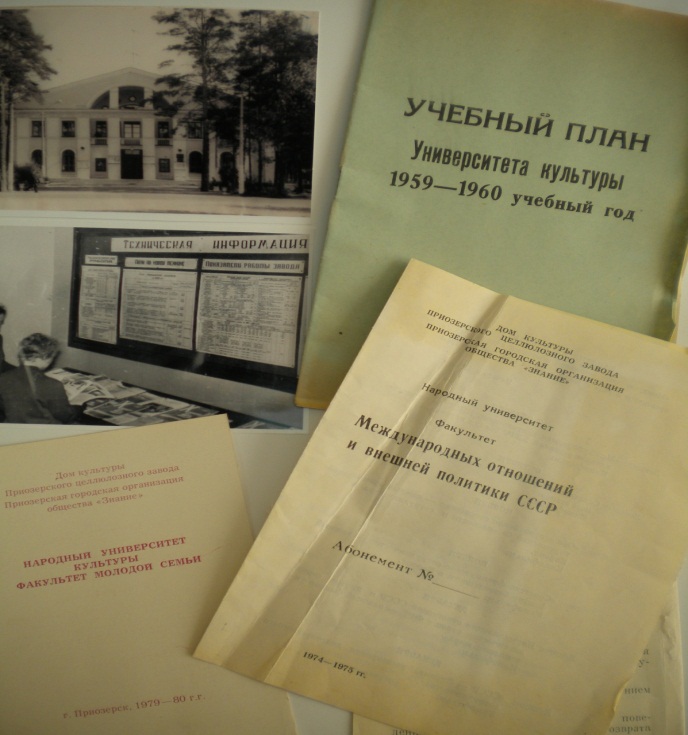 В   1950-1960-е годы в СССР происходили крупные политические, социальные, экономические перемены, глубоко влиявшие на всю жизнь  страны, и   немаловажная   роль в  ее   интеллектуальном обновлении,    отводилась  массовому просвещению и образованию населения.     Массовому    распространению       политических,  научных, правовых,  культурных  знаний способствовали  повсеместно  открывающиеся     народные  университеты,  предоставляющие      возможность для самообразования  широким слоям  населения.      В   пропагандистскую     и лекционную     работу    народных  университетов  вовлекались   ученые, работники  литературы и искусства, партийные, комсомольские, профсоюзные и хозяйственные работники,  передовики производства. В городе Приозерске Дом культуры Приозерского целлюлозного завода    многие годы  был  базой функционирования народного  университета,  разнообразных лекториев и клубов для  различных групп населения.   Здесь  в октябре 1959 года   Приозерским   отделением Общества по распространению  политических и научных знаний,    был  организован  одногодичный  университет культуры.     Учебный план университета культуры предусматривал ознакомление слушателей с творчеством мастеров мировой и отечественной  литературы и искусства,  марксистко-ленинской эстетикой,  вопросами морали, взаимоотношений людей, норм поведения в обществе, достижениями науки и техники.     Перед слушателями выступали мастера художественного слова, артисты ленинградских театров, участники  художественной самодеятельности.  Лекции сопровождались   показом кинофильмов и диапозитивов. В октябре 1964 года в целях  оказания помощи в правильном воспитании детей   Дом культуры целлюлозного завода  и      средняя школа № 5  организовали университет для родителей.     Слушателям были предложены  разнообразные темы, например:   «Семейные отношения и их влияние на воспитание детей», «Воспитание трудолюбия»,  «Научно-атеистическое воспитание: предупреждение суеверий и предрассудков в  школе и семье»,  «Эстетическое воспитание в семье»,   «Воспитание санитарно-гигиенических навыков в семье у детей и подростков»,       «Воспитание воли и характера».    В качестве  лекторов выступали    специалисты в области педагогики, медицины и  других сфер профессиональной деятельности.      Среди них В.С. Полянский,  С.А.Горшков, Э.М. Ступишина, П.П.Серышев,  Л.А.Хроменкова,                  Э.К. Шелкунова, А.Ф. Лейхтман,  К.С. Квактун. В  1967-1968 годах  Приозерским отделением общества «Знание»,  совместно  с детским сектором Дома культуры целлюлозного завода и Приозерской средней школой № 4  проводился  цикл  лекций  для родителей учащихся средней школы. В обращении к родителям  говорилось: «Воспитание детей наше общее дело.  Мы растим нашу смену, наше будущее, нашу надежду. Вот почему  школа и семья должны объединить свои силы, чтобы помогая друг другу воспитать поколение борцов и созидателей».  Родителям предлагалось « вместе  решать « педагогические  задачи».  В тематику лекций  включались вопросы, касающиеся воспитания детей.  Например, такие: «Роль семьи во всестороннем развитии ребёнка «Возрастные особенности детей. Своеобразие воспитания в семье мальчиков и девочек»,  «Организующая и дисциплинирующая роль труда в воспитании подростков». «Активность  и деятельность подростков как средство воспитания убежденности,  честности,  и принципиальностям»,  «Помощь родителей в самовоспитании детей»,  «Воспитание у подростков художественного вкуса, чувства прекрасного и любви к природе», «Воспитание подростка физически сильным и здоровым», «Взаимоотношения родителей и детей семье», «Роль отца в организации семьи и воспитании детей»,   и др.   1970-е  годы  характеризовались  совершенствованием  форм  массового просвещения населения, используемых в работе заводского  Дома культуры.   В декабре 1971 года    здесь    открылся   лекторий  под названием «Эстетика. Быт. Вкус ».  Среди тем и вопросов  лекций были такие:    «Как повысить свой  эстетический уровень»,   «Как слушать музыку», «Как смотреть произведения живописи»,  «Этика быта».   Слушателям также предлагалось  ознакомление с   системой  индивидуального чтения,  обзор новинок литературы.   В 1972 году заработал  клуб для  родителей « За человека», на   занятиях    которого  рассматривались  вопросы,   касающиеся  нравственного,   физического и эстетического воспитания детей.  Например,   занятие на  тему:  « Опять двойка ...»  было посвящено   взаимоотношениям семьи и школы,  отношению родителей к оценкам, которые получают дети. На занятии под названием  « Правы ли мы?»   родителям и педагогам была предоставлена  возможность   обсудить,  когда и кто прав, что хуже: баловство, тирания или безнадзорность.      В цикле  занятий  были  также предусмотрены    темы,      касающиеся     педагогических  аспектов  воспитания детей в семье  с учетом особенностей   возрастной    психологии.    Например, такие: «Темперамент и характер»,  « Еще не взрослый - уже не ребёнок, кто для него авторитет?   Занятия сопровождались показом кинофильмов: « Подросток», « Только для взрослых», « Папа и мама»,            « Ничему плохому не учили» « Человек начинает жить». « Как воспитать эгоиста»,  «Растраченная юность» и др.   1974-1975 годах в рамках народного университета при заводском  Доме культуры      действовали    факультеты:  международных отношений и внешней политики СССР,   «Государство и право», «Здоровье»,  а в последующие годы -  факультет народных дружинников и  факультет молодой семьи. Слушатели   факультета  международных отношений и внешней политики СССР   изучали вопросы, связанные с     политической обстановкой  в мире,  советско  - американскими  отношениями,  сотрудничеством  и  внешней торговлей   с зарубежными странами,  борьбой  за независимость и  прогресс в странах  Африки и Латинской Америки и др.   На  факультете «Государство и право»  проводились занятия,  посвященные       вопросам    приема на работу, перевода, увольнения  работников, основам  брачно-семейного и пенсионного законодательства, мерам административной и уголовной ответственности  за противоправные действия и др.   На этом же  факультете был организован лекторий для старшеклассников «Жить, отвечая за все».Слушатели   факультета  «Здоровье»  знакомились  с достижениями советской медицинской науки, получали знания о   профилактике профессиональных, сосудистых и инфекционных заболеваний,  значении физкультуры  для долголетия  и др.    Занятия проводились силами  медицинских работников.  Среди лекторов были  С.М. Гольдберг, И.Н.Хотнянский, Я.И.Козовой, Е.В.Шимко, В.Д.Кудряшов, Л.М.Мухина и др. Факультет  народных дружинников   был организован для   общественников -  помощников   милиции  из числа  рабочих и служащих учреждений и предприятий города.       Слушатели  овладевали  необходимыми  правовыми   знаниями    по вопросам   обеспечения законности и правопорядка в социалистическом обществе, знакомились с    формами   и методами    участия   народных дружин в охране общественного порядка,  в том числе    борьбе с пьянством и алкоголизмом,  нарушениями  правил торговли,  предупреждении и пресечении  хулиганства, преступности  несовершеннолетних,  обеспечении безопасности движения транспорта и пешеходов,  охране и защите природных богатств и др.  На факультете молодой семьи, организованном  для семейных пар,    проводились беседы,  вечера и устные журналы по вопросам  этики и психологии семейной жизни.  Например,   о нравственных проблемах  молодой советской семьи, об умении и искусстве одеваться, правилах хорошего тона и  др.    Занятия сопровождались показами  и обсуждением кинофильмов или  обзором литературы по теме,   демонстрацией моделей одежды.  В   конце 1970-х годов   в  народном университете культуры  работал   факультет « Киноискусство и современность»,  где проводились не только лекции  и беседы  о содержании и проблематике советского кино,  но    организовывались встречи с киноведами, актерами Ленфильма,   демонстрировались   и обсуждались  кинофильмы.    Лекторы также  помогали  слушателям  сориентироваться в мире  кино,  знакомя с   новинками    литературы по тематике  современного   киноискусства.  В этот же период при заводском Доме культуры также   действовал     клуб молодого рабочего, воскресный клуб «Подружка»,   Клуб выходного дня  с интересными и содержательными  лекториями, беседами, диспутами по самым разнообразным  вопросам отраслям знаний,   играя  важную роль в просвещении  широких слоев   населения   города.  Начальник архивного отдела                        Л.Н.Кругликова 